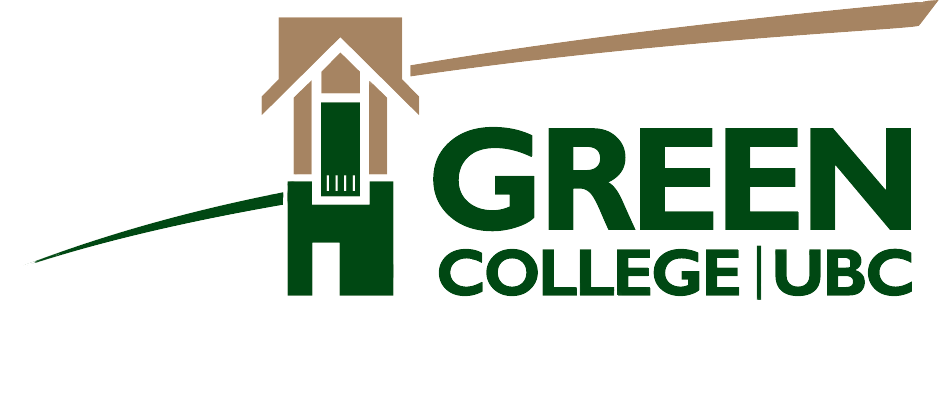 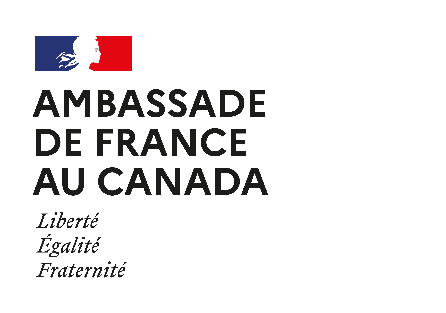 2024 APPLICATION FORM
FRENCH SCIENTIST IN RESIDENCE AT GREEN COLLEGE, 
UBC, VANCOUVERApplicant personal informationFirst name:	Last name:Email:Name of the institution:  Mailing address: 
Postal code:                 				 City: Website: Host Research Unit informationFirst name 	Last name: Email: Name of the host:
Name of the host’s research unit (Centre, Department, Institute or School): 
Name of the research unit’s Director/Head: Mailing address: 
Postal code:  					City: Website: Research Project Field of Research:  Advanced Sciences (AI, quantum, societal impact, etc.)					 Health (one health, public health policy, genomics, etc.) Ocean and polar sciences (oceanography, biodiversity, marine ecology, etc.) Energy (renewable energy, net zero transition, sustainability, etc.)	 Please check this box if your project is interdisciplinary		                                      	              Title of the Residency Project: Description of the Residency Project (300 words +/- 50 words):Explain how the resident and the host research partner may each expect to benefit from the residency (300 words +/- 50 words):
Include any previous collaboration and/or publication with the host partner.Biographies of the researchersShort biography of the applicant (300 words +/- 50 words):Short biography of the research partner (300 words +/- 50 words):Other informationAbstract of the Residency Project, written for the general public:    150 words +/- 50 words 
 A short proposal of the public and/or residential events to be held at Green College (2-3 events; 100 words total, making note of the interdisciplinary nature of the College).Mandatory Attached documents: Cover letter from the applicant Invitation letter from the host research unit, signed by both the research host and the unit director/head, and including details on the access to space, equipment and resources that will be provided to the successful applicant  Applicant’s short CV (700 words, include a list of your 5 most significant publications)  A copy of your passportPlease be advised that if you are selected, you will have to provide an activity report within a month following the completion of your residency.